OBIECTIVUL:  CONTRACT VJ-CL06,,EXTINDEREA ŞI REABILITAREA SISTEMULUI DE ALIMENTARE CU APĂ ŞI DE CANALIZARE ÎN AGLOMERAREA PETROŞANI – MUNICIPIUL VULCAN”Canalizare Vulcan – Str. Crividia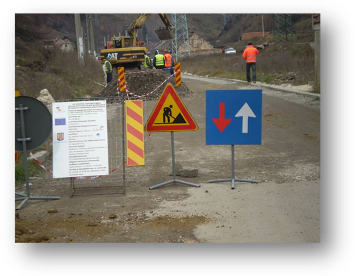 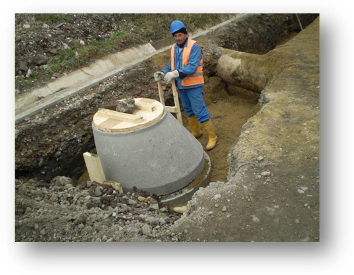 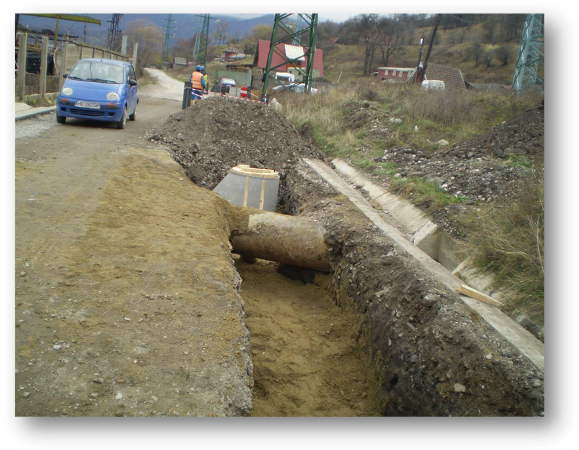 Retea apa Vulcan – Str. Valea Ungurului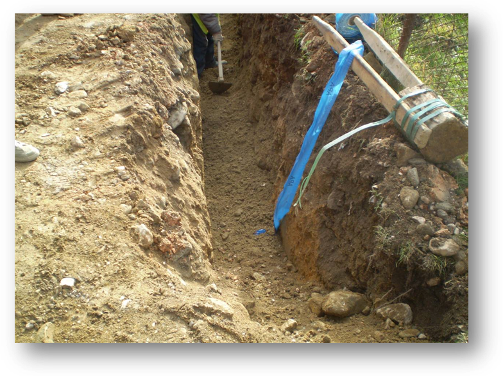 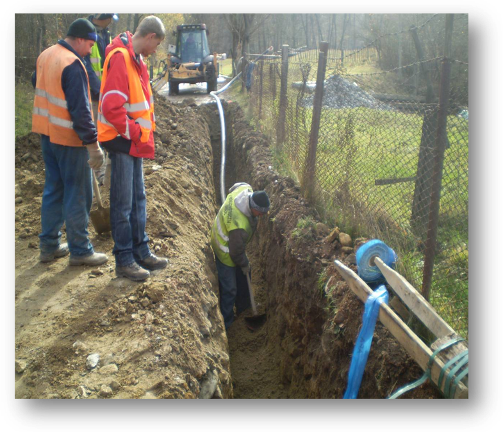      Retea apa Vulcan – Str. Valea Ungurului           Canalizare Vulcan – Str. Crividia                         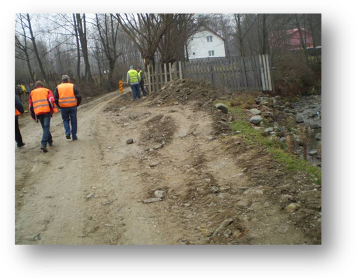 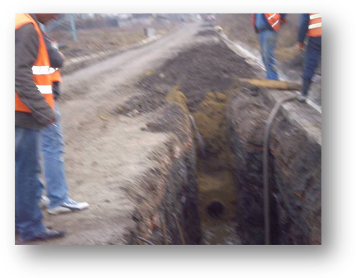 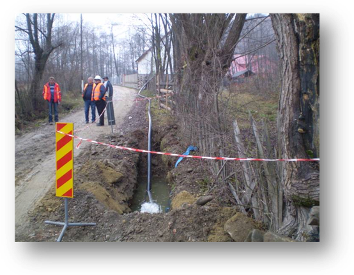 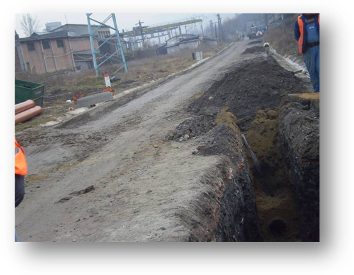 Organizare santier – Fitinguri PVC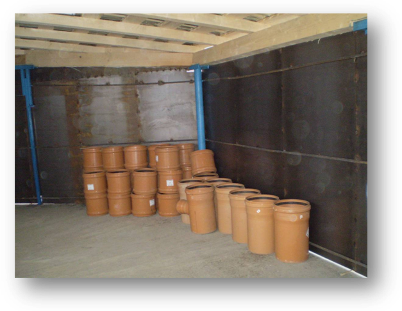 Retea apa Vulcan – Str. Valea Ungurului   - Refacere rigole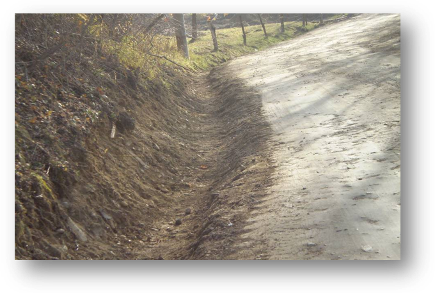 Retea apa Vulcan – Str. Valea Ungurului   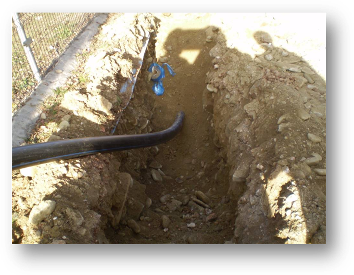 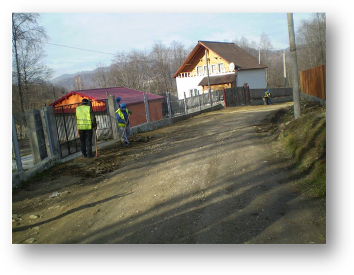 